Lesson 12 Practice ProblemsHere is a graph of  given by .Are  and  in the domain of ? Explain how you know.What are the -intercepts of the graph of ? Explain how you know.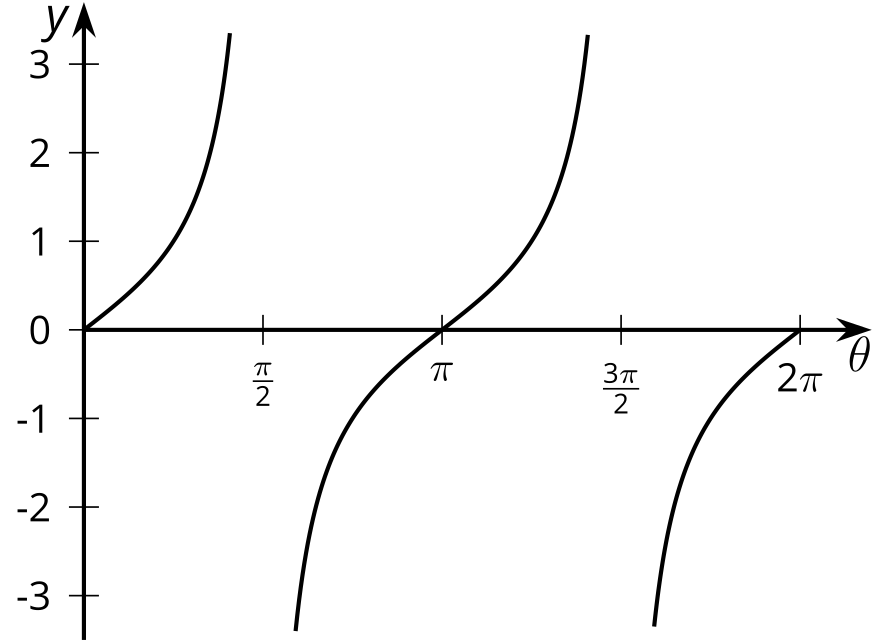 The function  is given by . Which of the statements are true? Select all that apply.  is a periodic functionThe domain of  is all real numbers.The range of  is all real numbers.The period of  is .The period of  is .Here is the unit circle.If  where could angle  be on the unit circle?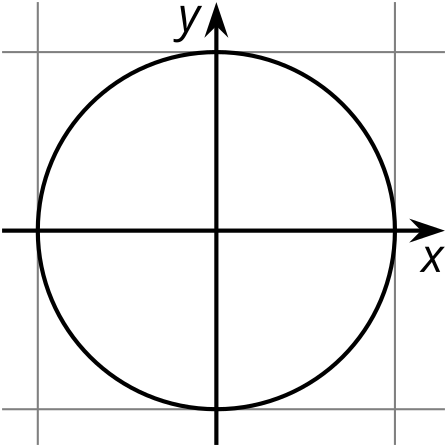 Here is a point on the unit circle.Explain why the line going through  and  has slope .What is the tangent of the angle represented by ? Explain how you know.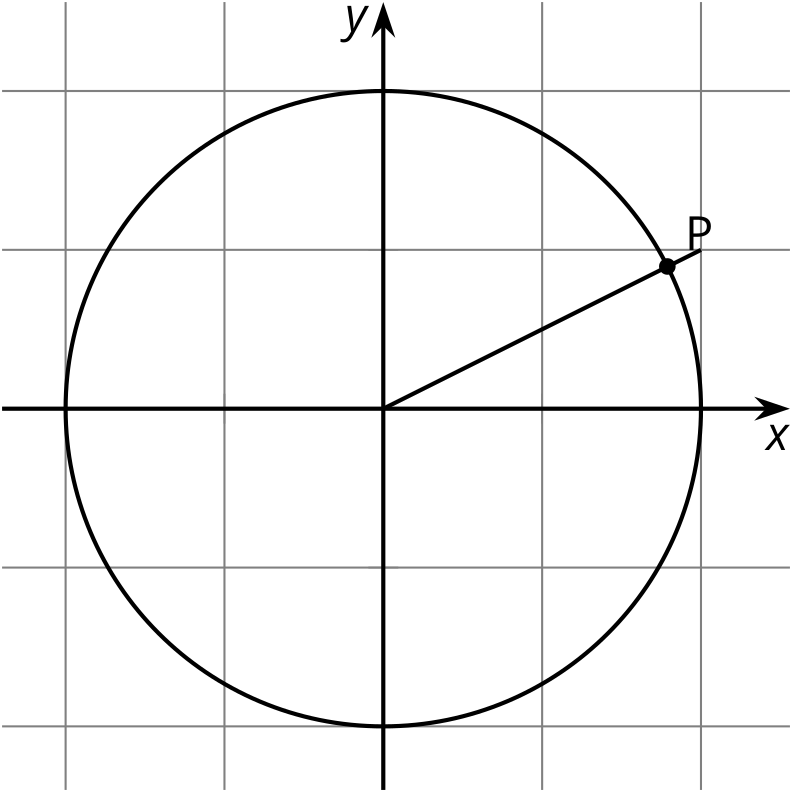 For which angles  between 0 and  is ? Explain how you know.(From Unit 6, Lesson 9.)It is 3:00 a.m.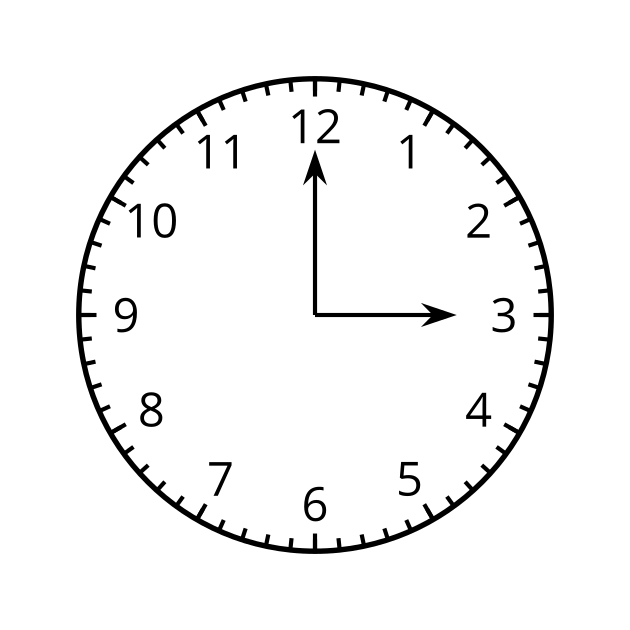 What angle will the hour hand rotate through in the next hour? Explain how you know. What angle will the hour hand rotate through in the next 12 hours? Explain how you know.What angle will the hour hand rotate through in the next 24 hours? Explain how you know. (From Unit 6, Lesson 11.)The function  is given by .Write an equation for the function  whose graph is the graph of  translated 3 units left and then reflected over the -axis.Write an equation for the function  whose graph is the graph of  reflected over the -axis and then translated 3 units to the left.Do  and  have the same graph? Explain your reasoning.(From Unit 5, Lesson 7.)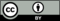 © CC BY 2019 by Illustrative Mathematics®